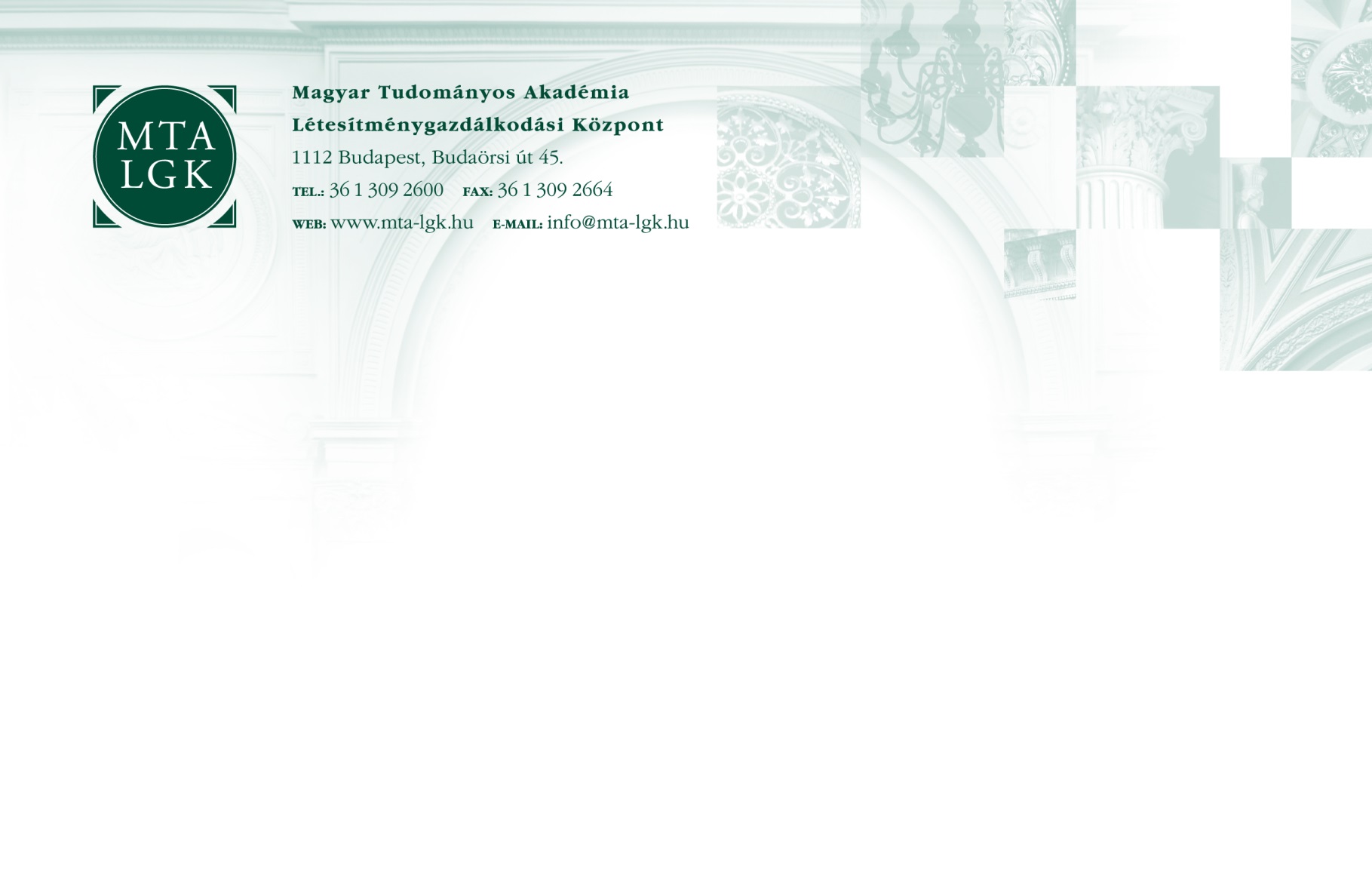 ikt.sz.: 0019-019-2019-TIT-R	A Magyar Tudományos Akadémia Létesítménygazdálkodási Központ Tudós Kávézó	pályázatot hirdet	takarító-felszolgálómunkakör ellátásáraA közalkalmazotti jogviszony időtartama:határozatlan idejű közalkalmazotti jogviszonypróbaidő: 4 hónap Foglalkoztatás jellege:teljes munkaidőA munkavégzés helye:BudapestA munkakörhöz tartozó főbb feladatok:a Tudós Kávézó termeinek, berendezéseinek napi takarítása, munkaterület, munkaeszközök tisztántartása,vendéglátáshoz használt hűtök heti takarítása,raktár heti takarítása,az MTA vezetői és munkatársai által igényelt vendéglátási, szolgáltatási feladatainak elvégzése,Székházban megrendezett tudományos ülések résztvevői által igényelt értékesítési és szolgáltatási feladatok ellátása,munkaterület előkészítése terítéshez, a szükséges eszközök bekészítése, rendelések felvétele, az igényelt termékek felszolgálása, bekészítése,értékesített áruk ellenértékének beszedése, pénztárgépkezelés,szennyes edények leszedése, szakszerű tisztítása, mosogatása, elrámolása,asztalneműk leszedése, helyretétele,termek rendbetétele rendezvények után,     a működéshez szükséges áruk, eszközök, anyagok szállításában való közreműködéshulladékkezelés.Illetmény és juttatások:Az illetmény megállapítására és a juttatásokra a "Közalkalmazottak jogállásáról szóló" 1992. évi XXXIII. törvény rendelkezései az irányadók.Pályázati feltételek:legalább középfokú végzettség; takarítás/felszolgáló területen szerzett gyakorlat;büntetlen előélet;magyar állampolgárság;cselekvőképesség.Előnyt jelent:A pályázat részeként benyújtandó iratok, igazolások:magyar nyelvű szakmai önéletrajz,végzettséget, képesítést tanúsító okiratok fénymásolata,nyilatkozat arról, hogy a pályázati anyagban foglalt személyes adatainak a pályázati eljárással összefüggésben szükséges kezeléséhez hozzájárul.A pályázatok benyújtásának módja: Elektronikus úton: MTA LGK Munkaügy részére a fabian.andrea@lgk.mta.hu címre.     Kérjük feltüntetni a beosztás megnevezését: „álláspályázat: takarító-felszolgáló”A munkakör betölthetőségének időpontja:A munkakör a pályázatok elbírálását követően azonnal betölthető.A pályázat benyújtásának határideje: 2019. november 25.A pályázat elbírálásának határideje: 2019. november 30.A pályázati kiírás további közzétételének helye, ideje:www.kozigallas.hu – 2019. október 22.MTA LGK honlap – www.lgk.mta.hu – 2019. október 18.MTA honlap – www.mta.hu – 2019. október 22.Megjegyzés: Nyugdíjasokat csak a nyugdíjuk szüneteltetése mellett tudunk alkalmazni.